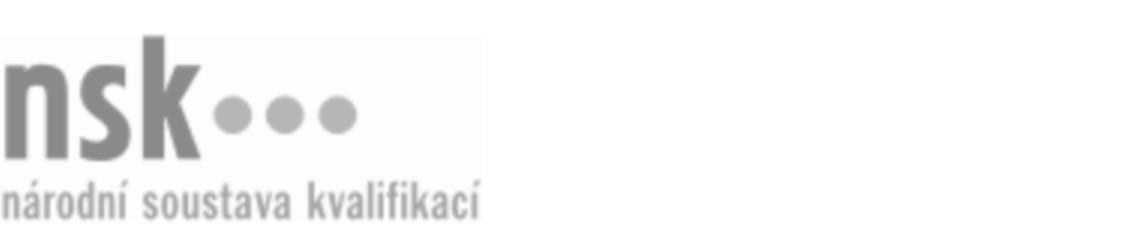 Kvalifikační standardKvalifikační standardKvalifikační standardKvalifikační standardKvalifikační standardKvalifikační standardKvalifikační standardKvalifikační standardPracovník/pracovnice pro zakládání travnatých ploch (kód: 41-117-H) Pracovník/pracovnice pro zakládání travnatých ploch (kód: 41-117-H) Pracovník/pracovnice pro zakládání travnatých ploch (kód: 41-117-H) Pracovník/pracovnice pro zakládání travnatých ploch (kód: 41-117-H) Pracovník/pracovnice pro zakládání travnatých ploch (kód: 41-117-H) Pracovník/pracovnice pro zakládání travnatých ploch (kód: 41-117-H) Pracovník/pracovnice pro zakládání travnatých ploch (kód: 41-117-H) Autorizující orgán:Ministerstvo zemědělstvíMinisterstvo zemědělstvíMinisterstvo zemědělstvíMinisterstvo zemědělstvíMinisterstvo zemědělstvíMinisterstvo zemědělstvíMinisterstvo zemědělstvíMinisterstvo zemědělstvíMinisterstvo zemědělstvíMinisterstvo zemědělstvíMinisterstvo zemědělstvíMinisterstvo zemědělstvíSkupina oborů:Zemědělství a lesnictví (kód: 41)Zemědělství a lesnictví (kód: 41)Zemědělství a lesnictví (kód: 41)Zemědělství a lesnictví (kód: 41)Zemědělství a lesnictví (kód: 41)Zemědělství a lesnictví (kód: 41)Týká se povolání:ZahradníkZahradníkZahradníkZahradníkZahradníkZahradníkZahradníkZahradníkZahradníkZahradníkZahradníkZahradníkKvalifikační úroveň NSK - EQF:333333Odborná způsobilostOdborná způsobilostOdborná způsobilostOdborná způsobilostOdborná způsobilostOdborná způsobilostOdborná způsobilostNázevNázevNázevNázevNázevÚroveňÚroveňPříprava půdy pro založení trávníkuPříprava půdy pro založení trávníkuPříprava půdy pro založení trávníkuPříprava půdy pro založení trávníkuPříprava půdy pro založení trávníku33Využití travních druhů při sestavení trávníkových směsíVyužití travních druhů při sestavení trávníkových směsíVyužití travních druhů při sestavení trávníkových směsíVyužití travních druhů při sestavení trávníkových směsíVyužití travních druhů při sestavení trávníkových směsí33Organizace zakládání travnatých ploch s využitím nových technologiíOrganizace zakládání travnatých ploch s využitím nových technologiíOrganizace zakládání travnatých ploch s využitím nových technologiíOrganizace zakládání travnatých ploch s využitím nových technologiíOrganizace zakládání travnatých ploch s využitím nových technologií44Zakládání trávníku s využitím předpěstovaných trávníkových kobercůZakládání trávníku s využitím předpěstovaných trávníkových kobercůZakládání trávníku s využitím předpěstovaných trávníkových kobercůZakládání trávníku s využitím předpěstovaných trávníkových kobercůZakládání trávníku s využitím předpěstovaných trávníkových koberců33Zakládání trávníku hydroosevemZakládání trávníku hydroosevemZakládání trávníku hydroosevemZakládání trávníku hydroosevemZakládání trávníku hydroosevem33Ošetřování trávníku po založeníOšetřování trávníku po založeníOšetřování trávníku po založeníOšetřování trávníku po založeníOšetřování trávníku po založení33Regenerace trávníkůRegenerace trávníkůRegenerace trávníkůRegenerace trávníkůRegenerace trávníků33Odplevelování trávníkuOdplevelování trávníkuOdplevelování trávníkuOdplevelování trávníkuOdplevelování trávníku33Charakteristika ozeleňování střechCharakteristika ozeleňování střechCharakteristika ozeleňování střechCharakteristika ozeleňování střechCharakteristika ozeleňování střech33Pracovník/pracovnice pro zakládání travnatých ploch,  29.03.2024 7:54:13Pracovník/pracovnice pro zakládání travnatých ploch,  29.03.2024 7:54:13Pracovník/pracovnice pro zakládání travnatých ploch,  29.03.2024 7:54:13Pracovník/pracovnice pro zakládání travnatých ploch,  29.03.2024 7:54:13Strana 1 z 2Strana 1 z 2Kvalifikační standardKvalifikační standardKvalifikační standardKvalifikační standardKvalifikační standardKvalifikační standardKvalifikační standardKvalifikační standardPlatnost standarduPlatnost standarduPlatnost standarduPlatnost standarduPlatnost standarduPlatnost standarduPlatnost standarduStandard je platný od: 07.10.2020Standard je platný od: 07.10.2020Standard je platný od: 07.10.2020Standard je platný od: 07.10.2020Standard je platný od: 07.10.2020Standard je platný od: 07.10.2020Standard je platný od: 07.10.2020Pracovník/pracovnice pro zakládání travnatých ploch,  29.03.2024 7:54:13Pracovník/pracovnice pro zakládání travnatých ploch,  29.03.2024 7:54:13Pracovník/pracovnice pro zakládání travnatých ploch,  29.03.2024 7:54:13Pracovník/pracovnice pro zakládání travnatých ploch,  29.03.2024 7:54:13Strana 2 z 2Strana 2 z 2